    桃園市進出口商業同業公會 函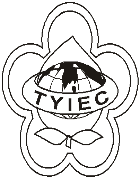          Taoyuan Importers & Exporters Chamber of Commerce桃園市桃園區春日路1235之2號3F           TEL:886-3-316-4346   886-3-325-3781   FAX:886-3-355-9651ie325@ms19.hinet.net     www.taoyuanproduct.org受 文 者：各相關會員發文日期：中華民國109年7月9日發文字號：桃貿豐字第20185號附    件：如文主   旨：修正「限制輸出貨品表」，我國產製之196項鋼鐵貨品輸往歐盟採行管理措施(輸出規定代號為132)，業經經濟部於中華民國109年7月8日以經貿字第 10904603250號公告，檢送前揭公告影本(含附件)1份， 敬請查照。說   明：          依據經濟部109年7月8日經貿字第           10904603253函辦理。理事長  簡 文 豐